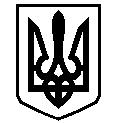 У К Р А Ї Н АВАСИЛІВСЬКА МІСЬКА РАДАЗАПОРІЗЬКОЇ ОБЛАСТІсьомого скликаннятридцять третя (позачергова)  сесіяР  І  Ш  Е  Н  Н  Я 27 червня  2018                                                                                                             № 34Про надання дозволу на складання   технічної документації із землеустрою щодо поділу та об’єднання земельних ділянок для розміщення та обслуговування  боксу в матеріально-технічному складі  в м. Василівка, вул. Ліхачова 2н Сірому В.І.	Керуючись Законом України «Про місцеве самоврядування в Україні»,  ст.ст.12, 79-1,122,123,124  Земельного кодексу України, ст. 56  Закону України «Про землеустрій», Законами України  «Про державний земельний кадастр»,  «Про внесення змін до деяких законодавчих актів України  щодо розмежування земель державної та комунальної власності»,  розглянувши заяву Сірого Володимира Ілліча, що мешкає в м. Василівка, вул. Театральна 12/9,  про надання йому дозволу на розробку проекту землеустрою щодо відведення земельної ділянки для розміщення боксу в матеріально-технічному складі, що складає 13/100 частин об’єкту нерухомості в м. Василівка, вул. Ліхачова 2н, враховуючи те, що земельна ділянка  під зазначений об’єкт нерухомого майна входить до складу уже сформованої земельної ділянки, яка зареєстрована в державному земельному кадастрі,  Василівська міська радаВ И Р І Ш И Л А :	1. Надати  Сірому Володимиру Іллічу дозвіл на складання  технічної документації із землеустрою щодо поділу та об’єднання земельних ділянок, а саме: поділу земельної ділянки,  кадастровий номер 2320910100:06:028:0054, площею  на дві земельні ділянки площею  та  (землі  промисловості, транспорту, зв’язку, енергетики, оборони та іншого призначення, 11.02 – для розміщення та експлуатації основних і допоміжних будівель та споруд підприємств переробної, машинобудівної та іншої промисловості) в м. Василівка, вул. Ліхачова 2н.	2. Зобов’язати Сірого Володимира Ілліча в трьохмісячний термін замовити та подати на затвердження технічну документацію із  землеустрою щодо поділу та об’єднання земельних ділянок.	3. Контроль за виконанням цього рішення покласти на постійну комісію міської ради з питань земельних відносин та земельного кадастру, благоустрою міста та забезпечення екологічної безпеки життєдіяльності населення.Міський голова                                                                                                     Л.М. Цибульняк